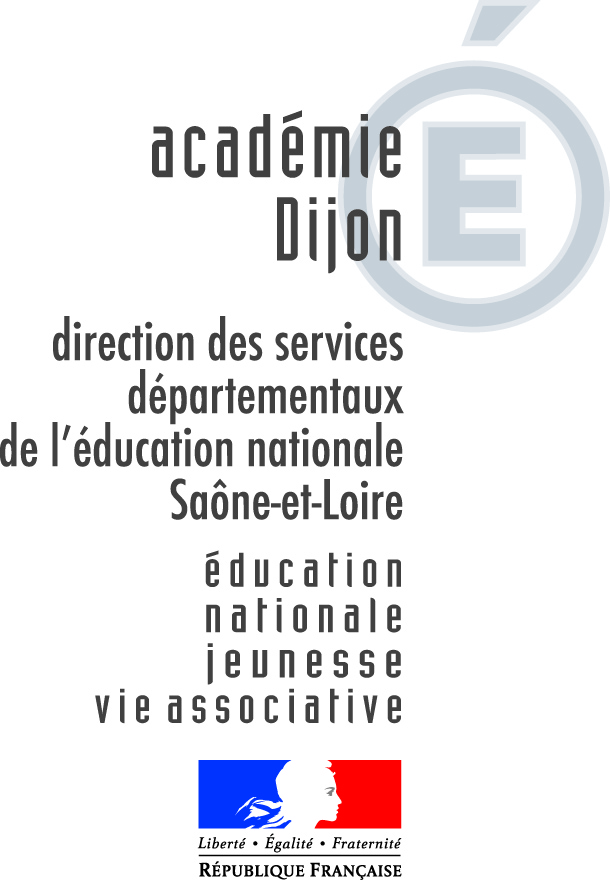 Circonscription de Mâcon NordPROJET D’ECOLE2017-2020Les étapes de rédaction du Projet d’école / Echéancier : ETAPE 1 : DIAGNOSTIC ET ANALYSE Bilan généralReportez dans ce tableau les conclusions de votre diagnostic :ETAPE 2 : DEFINITION DES OBJECTIFS, DES INDICATEURS ET DES CIBLESDEFINITIONS PREALABLESObjectif : ce que l’équipe retient comme objet de travail. Un objectif est à définir pour chaque axe. Il est rapporté à un indicateur (en lien soit avec le contexte local, soit avec le socle, soit avec le retard dans le cycle, soit avec les PPRE…).Indicateur : ce qui permet d’évaluer, de mesurer l’effet des actions qui seront mises en place en fonction des objectifs. Préciser le résultat souhaité (Ex : Indicateur « difficultés dans le domaine écrire » - cible : diminuer de 10% les difficultés à l’évaluation de CP).Cible : ce qui correspond au résultat que l’on veut atteindre. C’est un élément quantitatif qui est identifiable uniquement pour l’axe : « Amélioration des résultats au regard des compétences du socle commun ».QUE FAIRE ?Définir des objectifs et des indicateurs pour chacun des axes suivants :Amélioration des résultats au regard des compétences du socle commun, en français et mathématiques.Climat scolaire / Vie scolaire (relation école-famille, communication, partenariat…).L’éducation culturelle et artistique, sportive et humaniste. Réponse à la difficulté scolaire et/ou réponse aux besoins particuliers.COMMENT ?Quelques questions à se poser :Quelles sont les pratiques, les outils et les dispositifs que nous souhaitons maintenir ?Qu’est ce qui dans nos pratiques de classes, de cycles ou d’école est à renforcer, à faire évoluer ou à mettre en place ?Quels sont les leviers et les obstacles sur lesquels agir pour mieux faire réussir nos élèves ?Exemples :ETAPE 2 : DEFINITION DES OBJECTIFS, DES INDICATEURS ET DES CIBLESETAPE 3 : REDACTION DES FICHES ACTIONS :Pour chaque axe et selon les différents objectifs retenus, il s’agit de concevoir un plan d’actions (d’école, de cycle, de classe) définissant :Les classes engagées dans l’actionLes enseignants engagés dans l’action, l’enseignant coordonnateur de l’actionLes dates de début et de fin de l’actionLes modalités pratiques d’organisation de l’actionLes modalités pratiques d’évaluation de l’actionLes besoins en formation et/ou accompagnementLes besoins matériels liés à cette actionAu terme de la période consacrée à l’action, une évaluation sera à effectuer. Exemple : ETAPE 3 : REDACTION DES FICHES ACTIONS :ETAPE 4 : PRESENTATION AU CONSEIL D’ECOLEETAPE 5 : MISE EN PLACE DES ACTIONS, ECHEANCIER ET EVALUATIONVision générale de toutes les actions conduites, et des dates d’évaluation.ETAPE 6 : REGULATIONRégulation 1 : évaluation des résultats		Date : ……………………………………………………Régulation 2 : évaluation des résultats		Date : ……………………………………………………Bilan : 2020Le guide sera élaboré ultérieurement.Etape 1Diagnostic et analyseValidation IENMai - Juin 2016 Novembre 2016Etape 2Définition des objectifs selon 4 axes : amélioration des résultats (français et mathématiques), climat scolaire, Education artistique et culturelle (PEAC), Réponse à la difficulté scolaire et/ou réponse aux besoins particuliers.Validation IENJanvier 2017Etape 3Rédaction fiches actionsValidation IENMars Avril 2017Etape 4Présentation au Conseil d’écoleDernier conseil d’école 2016-2017Etape 5Mise en place des actions, échéancier et évaluationRentrée 2017Etape 6Régulation2017-2020Les atouts de l’école, quels sont les points forts de notre enseignement et de notre organisation :Les domaines à renforcer : Validation IENAXE 1 : Amélioration des résultats au regard des compétences du socle commun :Il s’agit d’interroger la continuité, la cohérence et l’efficacité des enseignements au sein de l’école et avec le collège en orientant la réflexion sur :- Les programmations et les progressions de classe, de cycle et d’école.- La cohérence des outils des élèves utilisés dans l’école et au collège (classeur outil, cahier de parcours artistique, frise chronologique…), leur continuité.- Les conditions des liaisons maternelle/élémentaire, cycle 2/cycle 3 et école/collège.- Les actions définies dans le cadre du conseil école collège.- Les parcours des élèves pour la validation des compétences du socle (paliers 1, 2 et 3), l’APER, l’APS et le SAVOIR NAGER.AXE 2 : Climat Scolaire :Il s’agit d’interroger les conditions garantissant un cadre propice au travail et à la réussite de chacun : - Les relations élèves-élèves/maitres-élèves : les règles sont-elles l’objet d’une réflexion collective, existe-t-il une harmonisation des exigences et des attitudes des enseignants ? - La cohérence des règles du temps scolaire et périscolaire. - La liaison école famille : modalités de communication des informations, des cahiers des élèves, des livrets scolaires, place des parents à l’école. - Le lien et la cohérence entre le projet d’école et le projet éducatif territorial (PEDT). AXE 3 : L’éducation culturelle et artistique, sportive et humaniste :Il s’agit de réfléchir à la mise en place d’un ou des parcours : culturel, citoyen et sportif. Existent-ils dans l’école ? Comment les mettre en place, comment les rendre progressifs et conduire leur évaluation ?Le parcours d’éducation artistique et culturelle : quelles sont les connaissances et les compétences que l’élève va acquérir, les pratiques qu’il va expérimenter, les rencontres qu’il fera dans les domaines des arts et de la culture jusqu’au CM 2. Le parcours citoyen permet-il aux élèves d’apprendre les valeurs de la République ? Quel enseignement moral et civique ? Quelle éducation aux médias et à l’information ? Quel enseignement aux élèves du jugement, de l’argumentation et du débat ? Le parcours sportif contribue-t-il à promouvoir le respect de l’éthique et des valeurs éducatives et humanistes du sport ? Quelles sont les pratiques sportives des élèves à l’école ? Quelle organisation dans l’école (progression, programmation) ? Participe-t-il à la santé et à la préservation de l’intégrité physique des élèves ?AXE 4 : Réponse à la difficulté scolaire et / ou réponse aux besoins particuliers : Il s’agit d’interroger l’aide apportée aux élèves en difficultés et/ou à besoins particuliers : - Prise en compte des différents rythmes d’acquisition des élèves dans la classe → Mise en œuvre de la différenciation. - Réponse à la difficulté au niveau de l’école : prévention, repérage, mobilisation de dispositifs (tutorat, groupe de besoins, décloisonnement, maitre supplémentaire), complémentarité des APC, articulation avec le RASED. - Conseils de cycles ou de maitres dédiés au suivi des élèves à besoins particuliers. - Inclusion des élèves à besoins particuliers.AXE 1 : Amélioration des résultats au regard des compétences du socle commun en français :AXE 1 : Amélioration des résultats au regard des compétences du socle commun en français :AXE 1 : Amélioration des résultats au regard des compétences du socle commun en français :Objectif Améliorer la compréhension en lectureIndicateur Résultats aux évaluationsCible Diviser par 2 le nombre d’élèves rencontrant des difficultés de compréhensionAXE 1 : Amélioration des résultats au regard des compétences du socle commun en français :AXE 1 : Amélioration des résultats au regard des compétences du socle commun en français :AXE 1 : Amélioration des résultats au regard des compétences du socle commun en français :Objectif Améliorer les compétences dans le domaine de la maîtrise de la langue : orthographe grammaticaleIndicateur → Taux de PPRE (élèves en difficultés importantes en dans le domaine maîtrise de la langue)Valeur de départ : Cycle 2: 15%    Cycle 3: 18%→ Elèves ayant des difficultés  dans le domaine de l'orthographe (analyse des données du livret scolaire) Valeur de départ Cycle 2: 22%  Cycle 3: 24,8%Cible Valeur cible : Faire baisser ce taux à 10%AXE 1 : Amélioration des résultats au regard des compétences du socle commun en français :AXE 1 : Amélioration des résultats au regard des compétences du socle commun en français :AXE 1 : Amélioration des résultats au regard des compétences du socle commun en français :Objectif Indicateur Cible AXE 1 : Amélioration des résultats au regard des compétences du socle commun en mathématiques :AXE 1 : Amélioration des résultats au regard des compétences du socle commun en mathématiques :AXE 1 : Amélioration des résultats au regard des compétences du socle commun en mathématiques :Objectif Indicateur Cible AXE 2 : Climat scolaireAXE 2 : Climat scolaireAXE 2 : Climat scolaireObjectif Indicateur Cible AXE 3 : L’éducation culturelle et artistique, sportive et humaniste :AXE 3 : L’éducation culturelle et artistique, sportive et humaniste :AXE 3 : L’éducation culturelle et artistique, sportive et humaniste :Objectif Indicateur Cible AXE 4 : Réponse à la difficulté scolaire et / ou réponse aux besoins particuliers :AXE 4 : Réponse à la difficulté scolaire et / ou réponse aux besoins particuliers :AXE 4 : Réponse à la difficulté scolaire et / ou réponse aux besoins particuliers :Objectif Indicateur Cible Validation IEN AXE 1 : Amélioration des résultats au regard des compétences du socle commun en français :AXE 1 : Amélioration des résultats au regard des compétences du socle commun en français :AXE 1 : Amélioration des résultats au regard des compétences du socle commun en français :Objectif Améliorer les compétences dans le domaine de la maîtrise de la langue : orthographe grammaticaleIndicateur → Taux de PPRE (élèves en difficultés importantes en dans le domaine maîtrise de la langue)Valeur de départ : Cycle 2: 15%    Cycle 3: 18%→ Elèves ayant des difficultés  dans le domaine de l'orthographe (analyse des données du livret scolaire) Valeur de départ Cycle 2: 22%  Cycle 3: 24,8%Cible Valeur cible : Faire baisser ce taux à 10%Déclinaison de l'objectif retenu(pour les enseignants)Compétences visées(pour les élèves)Mise en œuvre des actions prévuesCycle(s)  ou classe(s) concerné(s)EchéancierEchéancierEchéancierEchéancierModalités d'évaluationDéclinaison de l'objectif retenu(pour les enseignants)Compétences visées(pour les élèves)Mise en œuvre des actions prévuesCycle(s)  ou classe(s) concerné(s)Action pérenne201620172017201820182019Modalités d'évaluationObjectif d'enseignement :Amener les élèves à écrire sans erreur un texte en respectant l'orthographe lexicale et grammaticale.Stratégie d’équipe :Rénovation et harmonisation des pratiques de l'orthographe.Ecrire sans erreur sous la dictée un texte de 5 à 10 lignes en mobilisant les connaissances acquises.(compétences communes au cycle 3 détaillées dans les livrets scolaires)1) Des dictées pour apprendreProposer régulièrement des formes de dictées pour apprendre et réfléchir : dictées négociées, dictées raisonnées- Proposer quotidiennement une phrase dictée ou produite du jour (réactivation des compétences en orthographe)2) Apprendre à copier pour mémoriser  l'orthographe- Proposer des activités méthodologiques de copie pour travailler la fixation orthographique.3) Programmer les apprentissages dans le domaine de l'orthographe :- Proposer une programmation des acquisitions en orthographe lexicale et grammaticale (progression d'école)4) Défis-orthographiques :- Participation à des défis orthographiques inter-classes et au marathon orthographique (enjeu et motivation).xXxXXXxXXXx-Résultats dans les compétences élèves visées au cycle 3 (analyse des livrets scolaires)- progrès enregistrés dans des "dictées-tests" par cycle.- résultats aux diverses courses du marathon orthographique - Bilan des pratiques rénovées.AXE AXE AXE Objectif Indicateur Cible Déclinaison de l'objectif retenu(pour les enseignants)Compétences visées(pour les élèves)Mise en œuvre des actions prévuesCycle(s)  ou classe(s) concerné(s)EchéancierEchéancierEchéancierEchéancierModalités d'évaluationDéclinaison de l'objectif retenu(pour les enseignants)Compétences visées(pour les élèves)Mise en œuvre des actions prévuesCycle(s)  ou classe(s) concerné(s)Action pérenne201620172017201820182019Modalités d'évaluationObjectif d'enseignement Stratégie d’équipe :Validation IEN Présentation en conseil d’école Date ACTIONSECHEANCIEREVALUATIONSAxe 1 : objectif Français :Poursuite / Réajustement :Axe 1 : objectif mathématiques : Poursuite / Réajustement :Axe 2: objectif:Poursuite / Réajustement :Axe 3: objectif:Poursuite / Réajustement :Axe 4 : objectif:Poursuite / Réajustement :Axe 1 : objectif Français :Poursuite / Réajustement :Axe 1 : objectif mathématiques : Poursuite / Réajustement :Axe 2: objectif:Poursuite / Réajustement :Axe 3: objectif:Poursuite / Réajustement :Axe 4 : objectif:Poursuite / Réajustement :